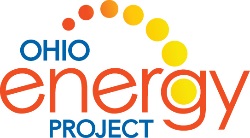 Sound energy travels through the air in waves.FACT – Sound must have a medium in which to travel.  The air molecules transfer the energy by compression waves from one molecule to its neighbor.Sound travels faster in water than in air.FACT – The particles are closer together in a liquid, than a solid thus the energy is more quickly transferred to its neighboring molecule.Sound can travel in outer space.FAKE – Sound must have a medium in which to travel. Loud sounds can damage your ear drum.FACT – Loud sounds can vibrate your each drum so much that it can rupture your ear drum and can cause damage to you auditory nerves.Refraction happens when a sound wave hits a solid flat surface.FAKE – When a sound wave hits a solid flat surface, it is reflected.To increase the loudness of a wave, you would increase the pitch.FAKE – To increase the loudness, you would increase the amplitude. A sound wave is a type of kinetic energy.FACT – Sound is the transfer of kinetic energy in the form of vibrations from one particle to the next.Sound is produced by vibrating objects.FACT – If nothing is vibrating, there is no sound.The pitch of a sound on a guitar can be altered by changing the length of a string.FACT – If you shorten the wavelength, you raise the pitch.Unlike light, sound waves cannot be reflected.FAKE – A sound reflection is an echo.Sound can travel in all directions from a source.FACT – You can still hear my voice if you turn around.Loud sounds can alter an ecosystem.FACT – Predators and prey will not have the same advantages if their hearing is altered by human sounds such as traffic, construction, etc.